Working Party 1PRELIMINARY VIEWs on WRC-23 agenda item 1.5Agenda Item 1.5: to review the spectrum use and spectrum needs of existing services in the frequency band 470-960 MHz in Region 1 and consider possible regulatory actions in the frequency band 470-694 MHz in Region 1 on the basis of the review in accordance with Resolution 235 (WRC-15);1. 	BackgroundThe spectrum below 1 GHz is exceptionally well suited for mobile broadband applications. In particular, the unique propagation characteristics of the bands below 1 GHz allow for wider area coverage, which in turn requires fewer infrastructures and facilitates service delivery to rural or sparsely populated areas.During WRC-15, after a proposal of WRC-19 agenda item by multiple Region 1 administrations for studying Region 1 identification of 470-694/698 MHz for IMT and consequent Plenary-session discussions, an agenda item was proposed for WRC-23, as item 2.5 in the Resolution 810 (WRC-15). This proposal was approved in WRC-19 as Agenda Item 1.5 and the relevant Resolution 235 (WRC-15) was kept intact. Resolution 235 (WRC-15) invites ITU-R to review the spectrum use and study the spectrum needs of existing services within the frequency band 470-960 MHz in Region 1, in particular the spectrum requirements of the broadcasting and mobile, except aeronautical mobile, services. Furthermore, ITU-R is invited to carry out sharing and compatibility studies, as appropriate, in the frequency band 470-694 MHz in Region 1 between the broadcasting and mobile, except aeronautical mobile, services, as well as to conduct sharing and compatibility studies, as appropriate, in order to provide relevant protection of systems of other existing services. At the end, this Resolution limits WRC-23 to take possible regulatory actions in the frequency band 470-694 MHz in Region 1, as appropriate, based on the results of the completed studies above.Task Group 6/1 (TG 6/1) was established by CPM23-1 to be responsible group for conduction of Agenda Item 1.5 work. Three working groups (WGS) were established from the beginning, and as reported by TG 6/1 at the fourth meeting (latest meeting from 21 February to 4 March 2021), the following summary of activities could be provided at glance:WG 1 activity - Spectrum use and needs of all existing services in the band 470-960 MHz (WG 1 activity)	
At this stage, the Working document (Annex 1 to Document 6-1/106-E) is subject to further reviews and further inputs might be received in the next meeting. This group was also tasked to develop text for consideration in the CPM Report in accordance with resolves 1 of Resolution 235 (WRC-15) on the basis of the gathered information (Annex 2 to Document 6-1/106-E).WG 2 activity - Sharing and compatibility studies in the band 470-694 MHz
Work continued in accordance with resolves to invite ITU-R 2 and 3 of Resolution 235 (WRC 15) to draft text towards the finalization of the working document on sharing and compatibility studies (Annex 3 to Document 6-1/106-E) as well as to draft the Summary of sharing and compatibility studies in the frequency band 470-694 MHz in Region 1 for inclusion in Section 3 of the CPM text.WG 3 activity – Draft CPM text	
WG 3 continued the work on the development of the Working document towards a draft CPM text (Annex 5 to Document 6-1/106-E) with understanding that the input to Section 3 of the draft CPM text, summary, and analysis of the technical and operational studies, developed by WG 1 and WG 2, will be a basis. However several texts are inside square brackets and further modifications were requested for the next meeting.At its latest meeting, TG 6/1 agreed to establish, on a pure informative basis, a Correspondence Group (CG) to conduct the work in the intersessional period between TG 6/1 meetings in order to facilitate the progress to accomplish the development of a summary of studies and of Working document/material on sharing and compatibility studies before the last meeting of TG 6/1 in September 2022 (fifth meeting) (see Annex 4 to Document 6-1/106 for terms of reference).With respect to draft CPM text Section 4, there were different views on the possible structure of the methods. Two options were proposed for the possible way forward on the structure to draft the methods and the issue will be further discussed at the next meeting. Due to the time limitation, only Methods A (NoC) and B were discussed and there was not enough time to introduce Methods C, D, E, F, G and H. None of the methods was agreed yet.It was agreed to follow the following objectives in the last (fifth) TG 6/1 meeting in September 2022:Consider the received contributions.Update all sections of the preliminary draft CPM text based on input contributions.Finalize draft CPM text to be submitted to the CPM23-2.Finalize studies, if necessary.Region 3 already has a primary mobile allocation within the 470 – 694 MHz frequency band. Some Region 3 countries are included in RR No. 5.296A as having identification to International Mobile Telecommunications (IMT). In addition, several countries in Region 2 also identified portions of this band for IMT through footnotes 5.295 and 5.308A.Some Region 3 administrations currently use the frequency band of this agenda item for broadcasting service. It is very important to ensure protection of existing services and systems as well as their future use from harmful interference of possible Region 1 primary mobile service when considering that Region 3 has a long border with several Region 1 countries.AWG has developed and published the APT/AWG/REP-79 “APT Report on Frequency Arrangements for IMT in the Band 470-698 MHz” and this report would be revised and finalized in AWG next meeting in September.2. 	DocumentsInput Documents APG23-2/INP-24 (AUS), INP-50 (VTN), INP-53 (AWG)Input Documents APG23-3/INP-07 (AUS), INP-20 (NZL), INP-40 (SMO), 
INP-46 (IRN), INP-51 (VTN)Input Documents APG23-4/INP-07 (J), INP-14 (AUS), INP-23 (IRN), INP-40 (CHN),  INP-51 (NZL), INP-59 (SMO), INP-61 (IND), INP-74 (VTN)Information Documents APG23-2/INF-12 (DG Chair), INF-25 (ASMG), 
INF-30 (GSMA), INF-34 (CITEL), INF-36 (RCC)Information Documents APG23-3/INF-01 (WMO), INF-18 (GSMA Hong Kong), 
INF-20 (CEPT), INF-22 (DG Chair), INF-37 (ASMG), INF-39 (ATU)Information Documents APG23-4/INF-02 (ATU), INF-03 (WMO), INF-17 (DG Chair), INF-21 (ASMG), INF-28 (CITEL), INF-30 (GSA), INF-33 (GSMA), INF-44 (RCC), INF-48 (CEPT)3. 	Summary of discussions3.1	Summary of APT Members’ views3.1.1	Japan – Document APG23-4/INP-07Japan supports the ITU-R studies on the spectrum use and spectrum needs of existing services and on sharing and compatibility between the broadcasting and mobile, except aeronautical mobile, services in the frequency band 470-694 MHz in Region 1.Japan is of the view that any changes of procedural or regulatory provisions according to the conclusions to be reached on Agenda Item 1.5 shall in no way adversely affect existing services in Region 3.3.1.2	Australia - Document APG23-4/INP-14Australia notes that this is a Region 1 issue, and possible regulatory actions focus on Region 1. While studies may assist, where these have implications in other regions in the frequency band 470 - 694 MHz, possible regulatory actions in Region 1 under this agenda item should recognize existing provisions in Region 3.3.1.3	Iran (Islamic Republic of) – Document APG23-4/INP-23The Islamic Republic of Iran is of the view that the Agenda Item 1.5 does not basically address the allocation of the band for mobile service nor IMT identification.  Furthermore, the frequency band 470 – 694 MHz has been extensively used for broadcasting services in many countries in Region 1 and Iran (see the result of the survey made by ITU-R SG6 as reflected in the Report BT.2302). Sharing and compatibility studies show that the two services cannot share the band in the same geographic area and very large separation distance is required. Therefore, this Administration supports No Change method.3.1.4	China (People's Republic of) – Document APG23-4/INP-40China is of the view that allocation of the frequency band 470-694 MHz, or portions thereof, to any form of primary mobile service in Region 1, shall be subject to protection of existing services and systems as well as their future use of Region 3 countries neighboring to Region 1.China supports the APT preliminary view on WRC-23 Agenda Item 1.5 formed in the 3rd meeting of the APT conference preparatory group for WRC-23.3.1.6	New Zealand – Document APG23-4/INP-51New Zealand notes that this is a Region 1 issue and that Region 3 has an existing primary allocation to the mobile service the 470-694 MHz frequency band. New Zealand notes that several Region 3 countries are included in RR No 5.296A as having an identification to International Mobile Telecommunications (IMT) in portions of the 470 – 694 MHz or 610-698 MHz frequency bands.3.1.7	Samoa (Independent State of) - Document APG23-4/INP-59Given the complexity of the issues on this agenda item 1.5, it is expected that TG6/1 tasked with managing the workload may find difficulties given the commitment many developing Island states make to implementing DTT. WRC-23 decisions should not adversely affect Region 3 frequency allocations and existing and future use of the relevant frequency band nor subject Region 3 to any procedural or regulatory provisions changes.This Administration does not support any changes to the regulatory conditions for using the 470 -694 MHz frequency band in Region 1 under this WRC-23 agenda item due to the existing services' current and future intensive use of this frequency band globally by SIDs and Developing countries.3.1.8	India – Document APG23-4/INP-61India is of the preliminary view that any changes made to Radio Regulation for Region 1 shall not impact existing and planned usages in this band in Region 3 and also shall not impose any procedural or regulatory constraints on existing services in Region 3.3.1.9	Viet Nam (Socialist Republic of) – Document APG23-4/INP-74Viet Nam supports sharing and compatibility studies in ITU-R, as appropriate, in the frequency band 470-694 MHz in Region 1 between the broadcasting and mobile, except aeronautical mobile, services, taking into account relevant ITU-R studies, Recommendations and Reports.Taking into account above studies as well as the interest of global harmonization and economies of scale, Viet Nam supports appropriate action at WRC-23 including potential identifications of the frequency band 470-694 MHz to IMT in Region 1.Summary of issues raised during the meetingThere was discussion on benefits for countries on the global harmonization and economy of scale when considering the identification of this band for IMT, taking into account the information that the frequency band 470 – 694 MHz or portion thereof is considered for use by IMT systems in many countries, including some Region 3 countries. However, there was no decision yet to consider IMT identification in the frequency band 470 – 694 MHz in whole Region 3.4. 	APT Preliminary View(s)APT Members are of the view that conclusions to be reached on Agenda Item 1.5 are a Region 1 issue, and WRC-23 decisions shall in no way adversely affect Region 3 frequency allocations and existing and future use of the relevant frequency band or in no way subject Region 3 to any changes procedural or regulatory provisions.5. 	Other View(s) from APT MembersWith respect to the GE06 regional agreement, one APT Member, part of GE06 agreement in Region 3, is of the view that technical, operational, and regulatory conditions resulted from the ITU-R sharing and compatibility studies shall in no way undermine or reduce protection of and conditions under which this agreement made.Some APT Members are of the view that the CPM Method A (No Change) provided in “Working document towards a draft CPM text” is the preferred method.Taking into account ITU-R studies as well as the interest of global harmonization and economy of scale, some APT Members are considering to support appropriate action at WRC-23, including potential identifications of the frequency band 470-694 MHz to IMT in Region 1.6.	Issues for Consideration at Next APG MeetingAPT Members are encouraged to submit their contributions for further considerations in the next APG23-5 meeting, taking into account progress of ITU-R studies.7.	Views from Other OrganisationsRegional Groups7.1.1	ATU - Document APG23-4/INF-02Develop a position on this agenda item once studies have sufficiently progressed in accordance with Resolution 235 (WRC-15).Consider the inclusion of the information on spectrum utilisation and needs submitted by member states in the contribution to be submitted to TG 6/1.Contribute to and actively participate in sharing and compatibility studies once the ITU legal advisor has provided feedback on the questions submitted by TG 6/1.7.1.1	ASMG - Document APG23-4/INF-21To emphasis on the protection of existing services and systems, especially the broadcasting service, and not affecting them, and studying the possibility of allocating the band (470-694 MHz) or part of it (example: 614-694 MHz) for the mobile service and identifying it for applications of International Mobile Telecommunications (IMT) by the interested administrations in order to provide future flexibility in the utilization of the band by all services and to take a decision in this regard at the next World Radiocommunication Conference in 2023.7.1.2 	CITEL – Document APG23-4/INF-28Some administrations propose No Change to the radio Regulations. NOC is proposed with respect to any change to Article 5 that could impact Region 2 services in the frequency band 470-698 MHz. This proposal does not address Regions 1 and 3, so those columns of the Table of Frequency Allocations in Article 5, are thus not reproduced above.7.1.3	GSA - Document APG23-4/INF-30For Region 3 countries to take benefits of economies of scale and global harmonized IMT eco-systems, GSA supports the primary allocation of the band 470-694 MHz to the mobile service within Region 1.7.1.4	GSMA - Document APG23-4/INF-33The GSMA supports the allocation of this band to mobile and, where appropriate, for the band to be considered for IMT identification. The development of sub 694/8 MHz frequencies for mobile around the world may be of benefit to APT Members at a time when this issue is being discussed in AWG. 	
This will allow for long-term planning of spectrum needs below 1 GHz going into the 2030s.The GSMA would also like to highlight that work towards an APT600 band plan is currently ongoing, and the 3GPP is expected to finalise the APT600 NR band specifications in March 2023.7.1.5	RCC – Document APG23-4/INF-44The RCC Administrations oppose changing the regulatory conditions of using the frequency band 470-694 MHz in Region 1 within this WRC-23 agenda item due to the current and future intensive use of this band by incumbent services.The RCC Administrations believes that no regulatory actions are required in the 694-960 MHz band and no particular actions for study are defined by Resolution 235 (WRC-15).The RCC Administrations believes that when studying compatibility in the 470-694 MHz range, allocations of this frequency band to services on both a primary and secondary basis should be taken into account.7.1.6	CEPT- Document APG23-4/INF-48CEPT supports a complete and comprehensive overview of the existing usage and evaluation of spectrum needs of the existing services within the frequency band 470–960 MHz in Region 1 as a basis for further work on Agenda Item 1.5.CEPT is of the view that any consideration of possible regulatory action(s) in the band 470‐694 MHz requires a full account of the results and impact of sharing studies including a thorough analysis.In line with Resolution 235 (WRC‐15), CEPT acknowledges and supports that no regulatory action is required in the band 694‐960 MHz.CEPT is of the view that the primary allocation of the 470‐862 MHz band to the broadcasting service in Region 1 shall remain, in order to enable the protection and development of incumbent usage of the broadcasting service.CEPT is of the view that any possible regulatory action by WRC‐23 in the band 470 – 694 MHz shall not be in conflict with any provision of the GE‐06 Agreement.CEPT is of the view that this agenda item seeks the long‐term balance between meeting various national requirements and the challenges of effective cross‐border coordination between the existing services and various services/applications wishing to access spectrum, including applications of the mobile service.CEPT supports the continuation and development of the incumbent usage by PMSE (SAP/SAB) (in accordance with existing RR No. 5.296).CEPT supports the protection of the radioastronomy service within the frequency band 606‐614 MHz, where required, to ensure its continued operation. CEPT is of the view that any decision on regulatory action(s) in the band 470‐694 MHz at the WRC‐23 shall consider regulatory action to protect RAS, taking into account RR 5.149.CEPT is currently of the view that no changes are necessary concerning RR No. 5.291A addressing the operation of wind profiler radars.7.2 	International Organisations7.2.1 	WMO - Document APG23-4/INF-03WMO would appreciate the development of a solution to ensure the effective operation of the wind profiler radars in the 470-494 MHz frequency band.7.2.2 	ICAOICAO has not submitted information document to APG23-4. See also Document INF-15 for no position status of ICAO at APG23-3.7.2.3	IARUNo position has been stated by IARU under WRC-23 agenda item 1.5 in APG23-4.____________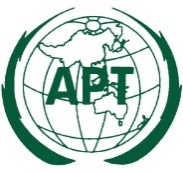 ASIA-PACIFIC TELECOMMUNITYDocument No:The 4th Meeting of the APT Conference PreparatoryGroup for WRC-23 (APG23-4)APG23-4/OUT-0915 – 20 August 2022, Bangkok, Thailand20 August 2022